     Егерме сигезенсе сакырылышы                           Двадцать третье    заседаниеЕгерме осенсе     ултырышы                                         Двадцать восьмого  созыва                       КАРАР                                                                      РЕШЕНИЕ      «  01   »  февраль     2023 й.                   №    179            « 01 »  февраля      2023 г.О проекте решения Совета сельского поселения Бакаевский сельсовет муниципального района Кушнаренковский район Республики Башкортостан.            В соответствии со статьей 28 Федерального закона «О общих принципах  организации местного самоуправления в Российской Федерации», ст.ст.10 и 18 Устава сельского поселения Бакаевский сельсовет муниципального района Кушнаренковский район Республики Башкортостан и ст. 10 Регламента Совета сельского поселения Бакаевский сельсовет муниципального района Кушнаренковский район Республики Башкортостан  ПОСТАНОВЛЯЮ:         1. Одобрить представленный проект решения Совета сельского поселения Бакаевский сельсовет муниципального района Кушнаренковский район Республики Башкортостан  «О внесении изменений и дополнений в Устав сельского поселения Бакаевский сельсовет муниципального района Кушнаренковский район Республики Башкортостан» (далее проект решения Совета) (прилагается).        2. Обнародовать проект решения Совета с 01 февраля 2023 года по 03 февраля 2023 года в здании администрации сельского поселения Бакаевский  сельсовет муниципального района Кушнаренковский район Республики Башкортостан по адресу: с.Бакаево, ул. Центральная д.19.       3. Назначить публичные слушания по проекту решения Совета в соответствии с Положением о публичных слушаниях по проекту решения Совета сельского поселения Бакаевский сельсовет муниципального района Кушнаренковский район Республики Башкортостан.       4. Контроль над выполнением данного постановления оставляю за собой.И.о.главы сельского поселенияБакаевский сельсоветмуниципального района	Кушнаренковский районРеспублики Башкортостан                                                          М.Ф.КаримоваПРОЕКТ                        КАРАР                                                                      РЕШЕНИЕ      «    »      2023 й.                 №                  «  »        2023 гО внесении изменений и дополнений в Устав сельского поселения Бакаевский сельсовет муниципального района Кушнаренковский район Республики БашкортостанСовет сельского поселения Бакаевский сельсовет муниципального района Кушнаренковский район Республики Башкортостан Р Е Ш И Л :1. Внести в Устав сельского поселения Бакаевский сельсовет муниципального района Кушнаренковский  район Республики Башкортостан следующие изменения и дополнения:1.1.В пункте 38 части 1 статьи 3 «Вопросы местного значения» слова «,проведение открытого аукциона на право заключить договор о создании искусственного земельного участка» исключить;1.2.В статье 6«Местный референдум»:1.2.1.часть 2 изложить в следующей редакции:«2. Подготовку и проведение местного референдума осуществляет избирательная комиссия, организующая подготовку и проведение выборовв органы местного самоуправления, местного референдума» ;1.2.2.в части 5:в абзаце первом слова «избирательную комиссию сельского поселения» заменить словами «избирательную комиссию, организующую подготовку и проведение выборов в органы местного самоуправления, местного референдума»;в абзаце четвертом слова «избирательную комиссию сельского поселения» заменить словами «избирательную комиссию, организующую подготовку и проведение выборов в органы местного самоуправления, местного референдума»;в абзаце седьмом слова «Комиссия сельского поселения» заменить словами «Избирательная  комиссия, организующая подготовку и проведение выборов в органы местного самоуправления, местного референдума,»;1.3.В абзаце третьем части 3статьи 7 «Муниципальные выборы» слова «избирательной комиссией сельского поселения» заменить словами «избирательной комиссией, организующей подготовку и проведение выборов в органы местного самоуправления, местного референдума,»;1.4. Статью 17 «Органы местного самоуправления» дополнитьчастью 6 следующего содержания:«6. Органы местного самоуправления входят в единую систему публичной власти в Российской Федерации и осуществляют взаимодействие с органами государственной власти, иными государственными органами для наиболее эффективного решения задач в интересах населения, проживающего на территории сельского поселения.»;1.5. Часть 4 статьи 18 «Совет» изложить в следующей редакции:«4. Совет состоит из ___ депутатов.»;1.6. Статью 21 «Избирательная комиссия сельского поселения» признать утратившей силу;1.7.В статье 57«Назначение голосования по вопросу об отзыве депутата Совета» слова «избирательная комиссия сельского поселения»в соответствующем падеже заменить словами «избирательная комиссия, организующая подготовку и проведение выборов в органы местного самоуправления, местного референдума» в соответствующем падеже;1.8. В абзаце первом статьи 58 «Агитация «за» или «против» отзыва депутата Совета» слова «соответствующей избирательной комиссией» заменить словами «избирательной комиссией, организующей подготовкуи проведение выборов в органы местного самоуправления, местного референдума»;1.9. В абзаце первом статьи 59 «Комиссии и участки для проведения голосования»  слова «избирательную комиссию сельского поселения» заменить словами «избирательную комиссию, организующую подготовкуи проведение выборов в органы местного самоуправления, местного референдума»;1.10. В статье 61«Голосование и установление его результатов»:1.10.1. в абзаце пятом слова «соответствующую избирательную комиссию» заменить словами «избирательную комиссию, организующую подготовку и проведение выборов в органы местного самоуправления, местного референдума»;1.10.2. в абзаце шестом слова «Избирательная комиссия» заменить словами «Избирательная комиссия, организующая подготовку и проведение выборов в органы местного самоуправления, местного референдума,»;1.11. В статье 63 «Обжалование нарушений порядка отзыва депутата Совета» слова «избирательная комиссия» заменить словами «избирательная комиссия, организующая подготовку и проведение выборовв органы местного самоуправления, местного референдума,».2. Настоящее решение направить в Управление Министерства юстиции Российской Федерации по Республике Башкортостан для его государственной регистрации в порядке и сроки, установленные действующим законодательством, а также для официального опубликования на портале Министерства юстиции Российской Федерации «Нормативные правовые акты в Российской Федерации» в информационно-телекоммуникационной сети «Интернет» (http://pravo.minjust.ru,http://право-минюст.рф, регистрационный номер и дата принятия решенияо регистрации средства массовой информации в форме сетевого издания: серия Эл № ФС77-72471 от 5 марта 2018 года).3. Настоящее решение обнародовать в здании Администрации сельского поселения Бакаевский сельсовет муниципального района Кушнаренковский район Республики Башкортостан  в течение семи дней со дня поступления из Управления Министерства юстиции Российской Федерации по Республике Башкортостан уведомления о его государственной регистрации.4. Настоящее решение вступает в силу со дня его официального опубликования (обнародования), за исключением подпунктов1.2, 1.3, 1.6, 1.7, 1.8, 1.9, 1.10, 1.11 пункта 1, вступающих в силу с 1 января 2023 года.Башkортостан  РеспубликаҺыКушнаренко районымуниципаль районынынбакай ауыл советы ауыл билӘМӘҺЕ советы452244,  Бакай ауылы, Узэк урамы,19Тел. 5-51-33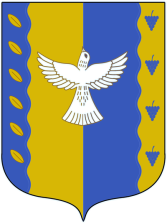 Республика БашкортостанСОВЕТ сельского поселения бакаевский  сельсовет  муниципального района Кушнаренковский район452244, с.Бакаево, ул. Центральная, 19Тел. 5-51-33 Башkортостан  РеспубликаҺыКушнаренко районымуниципаль районынынбакай ауыл советы ауыл билӘМӘҺЕ советы452244,  Бакай ауылы, Узэк урамы,19Тел. 5-51-33Республика БашкортостанСОВЕТ сельского поселения бакаевский  сельсовет  муниципального района Кушнаренковский район452244, с.Бакаево, ул. Центральная, 19Тел. 5-51-33 